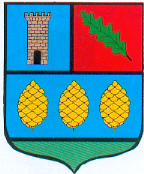 COMMUNE DE PINS-JUSTARETPlace du Château 31860 PINS-JUSTARETMARCHE PUBLIC DE TRAVAUXN° 2017 0002REMPLACEMENT DES MENUISERIES DE LA SALLE POLYVALENTELot n° : ……………………………………………………………………………..(à renseigner par le candidat)ACTE D’ENGAGEMENTENGAGEMENT DU CANDIDATArticle 1er – ContractantsCandidat unique :Le contractant unique, soussigné : M/Mme 	 contractant personnellement, °RCS 	 représentée par 	dûment habilité(e) Adresse 	Code NAF	N° SIRET	TVA intracommunautaire	1-2 Candidats groupés :Les cocontractants soussignés, engageant ainsi les personnes physiques ou morales ci-après, groupées conjoints/ solidaires les uns des autres [à préciser par les candidats] :1er cotraitant : M/Mme ……………………………………………………… contractant personnellement, ° RCS 	 représentée par 	dûment habilité(e) Adresse 	Code NAF	N° SIRET	TVA intracommunautaire	2ème cotraitant : M/Mme ……………………………………………………… contractant personnellement, °RCS 	 représentée par 	dûment habilité(e) Adresse 	Code NAF	N° SIRET	TVA intracommunautaire	3ème cotraitant : M/Mme ……………………………………………………… contractant personnellement, °RCS 	 représentée par 	dûment habilité(e) Adresse 	Code NAF	N° SIRET	TVA intracommunautaire	4ème cotraitant : M/Mme ……………………………………………………… contractant personnellement, °RCS 	 représentée par 	dûment habilité(e) Adresse 	Code NAF	N° SIRET	TVA intracommunautaire	et étant, pour tout ce qui concerne l'exécution du présent marché, représenté par ……………………………………………………………………………………….. (identité du cotraitant mandataire du groupement), dûment mandaté à cet effet et solidaire de chacun des autres membres du groupement pour leurs obligations contractuelles à l’égard de l’acheteur. Après avoir pris connaissance du cahier des clauses administratives particulières (CCAP) et des documents qui y sont mentionnés :AFFIRME/AFFIRMONS, sous peine de résiliation de plein droit du marché à mes torts/nos torts dans les conditions prévues au dit CCP, l’exactitude des documents et renseignements produits à l’appui de ma candidature/de la candidature du groupement,M'ENGAGE/NOUS ENGAGEONS, sans réserve, conformément aux clauses et conditions prévues au dit CCTP, à exécuter les prestations qui font l'objet du marché, aux conditions particulières ci-après qui constituent l'offre.Article 2 – PrixLes travaux objet du marché et définis au CCTP sont divisés en 4 lots répartis en une tranche.Les travaux du lot concerné par cet acte d’engagement seront rémunérés par application d’un prix global et forfaitaire renseigné dans le tableau ci-après :Le présent acte d’engagement doit être accompagné du Cadre de Décomposition du Prix Global et Forfaitaire (CDPGF) qui comprend, au cas d’une offre en groupement, une annexe indiquant le montant et la répartition détaillée des prestations/travaux que chacun des membres du groupement s’engage à exécuter.Article 3 – Sous-traitanceLes annexes n° ………… au présent acte d'engagement indiquent la nature et le montant des prestations/travaux que j'envisage/nous envisageons de faire exécuter par des sous-traitants payés directement, les noms de ces sous-traitants et les conditions de paiement des contrats de sous-traitance ; le montant des prestations sous-traitées indiqué dans chaque annexe constitue le montant maximal de la créance que le sous-traitant concerné pourra présenter en nantissement ou céder.Chaque annexe constitue une demande d'acceptation du sous-traitant concerné et d'agrément des conditions de paiement du contrat de sous-traitance, demande qui est réputée prendre effet à la date de notification du marché ; cette notification est réputée emporter acceptation du sous-traitant et agrément des conditions de paiement du contrat de sous-traitance.Le montant total des prestations/travaux concernant les missions que j'envisage/nous envisageons de sous-traiter conformément à ces annexes est de :Article 4 – AvanceJe renonce au bénéfice de l’avance :        NON      OUIArticle 5 – Délai d’exécutionLe délai global provisoire Tous Corps d’Etat est de : 3 mois, compris mois de préparation de chantier, à compter de l’ordre de service prescrivant le commencement des travaux, qui sera notifié à chacun titulaire du lot.Le délai d’exécution propre au lot pour lequel JE M’ENGAGE / NOUS NOUS ENGAGEONS sera déterminé dans les conditions stipulées à l’article 4-1.2 du CCAP.Article 6 – PaiementLe maître d'ouvrage se libèrera des sommes dues au titre du marché en faisant porter le montant au crédit du ou des comptes suivants.Compte ouvert au nom de 	Sous le numéro 	Clé RIB : 	Banque : 	Code banque : 	Code guichet : 	Compte ouvert au nom de 	Sous le numéro 	Clé RIB : 	Banque : 	Code banque : 	Code guichet : 	Compte ouvert au nom de 	Sous le numéro 	Clé RIB : 	Banque : 	Code banque : 	Code guichet : 	L’engagement prévu à l’article 1er lie le candidat unique/les candidats groupés pour la durée de validité des offres indiquée au règlement de la consultation.							Fait à …………………….., le …………………….							en un seul original,							Le(s) contractant(s)							(cachets et signatures)(signature d’une personne habilitée ;pour les groupements, signature dechacun des membres groupés ou du mandataire dûment habilité par eux)ACCEPTATION DE L'OFFREEst acceptée la présente offre pour valoir Acte d'engagementA …………………………………le …………………………………L’acheteur(Prénom et Nom du signataire)Le Maire,NOTIFICATION DU MARCHE AU TITULAIRELa notification transforme le projet de marché en marché et le candidat en titulaire. Elle consiste en la remise d'une photocopie certifiée conforme du marché par la personne responsable du marché au titulaire. Cette remise peut être opérée par lettre recommandée avec accusé de réception. Dans ce cas, l'avis de réception postal, daté et signé par le titulaire est collé dans le cadre ci-après. En cas de remise contre récépissé, le titulaire signe la formule ci-dessous.Reçu à titre de notification une copie certifiée conforme du présent marchéSignature du Titulaire,A…………………………, le…………………….1ère partiePREMIERE PAGE RESERVEE A l’ACHETEUR PUBLIC QUI PASSE LE MARCHECadre d’A.E.1Acheteur qui passe le marché :Commune de Pins-JustaretPersonne responsable du marché et ordonnateur : Monsieur le Maire de Pins-JustaretObjet du marché : Remplacement des menuiseries de la salle polyvalenteComptable public assignataire des paiements :Trésorerie de Muret
31600 MURET Articles en application desquels le marché est passé :                Le présent marché de travaux est passé suivant une procédure adaptée en application des articles 27 et 34 I 1° a) du décret n° 2016-360 du 25 mars 2016.Articles en application desquels le marché est passé :                Le présent marché de travaux est passé suivant une procédure adaptée en application des articles 27 et 34 I 1° a) du décret n° 2016-360 du 25 mars 2016.Articles en application desquels le marché est passé :                Le présent marché de travaux est passé suivant une procédure adaptée en application des articles 27 et 34 I 1° a) du décret n° 2016-360 du 25 mars 2016.Date de transmission en Préfecture pour contrôle de légalité :Le marché est soumis à l’obligation de transmission en Préfecture en vertu des dispositions de l’article L 2131-2-4° du Code Général des Collectivités Territoriales.Cadre réservé pour la mention d'exemplaire unique(Article 127 du décret du 25 mars 2016)Copie de l’original du marché délivrée en unique exemplaire pour être remise à l’établissement de crédit en cas de cession ou de nantissement de créance effectué conformément aux articles L 313-23 à L 313-34 du code monétaire et financier en ce qui concerne la totalité du marché.Cet exemplaire est délivré à la société …………………………………pour un montant maximal de ……………………… €HT.A ……………, le ……………..…L’acheteur2ème partieRESERVEE AU CONTRACTANTCadre d'A.E.22ème partieRESERVEE AU CONTRACTANTCadre d'A.E.32ème partieRESERVEE AU CONTRACTANTCadre d'A.E.4TrancheMontant H.T.Montant TVAMontant T.T.C.Montant du marché……………………………………………...……………………..Soit en toutes lettres (montant T.T.C.) : ………………………………………………………………………………………………………………………………………………………………………Soit en toutes lettres (montant T.T.C.) : ………………………………………………………………………………………………………………………………………………………………………Soit en toutes lettres (montant T.T.C.) : ………………………………………………………………………………………………………………………………………………………………………Soit en toutes lettres (montant T.T.C.) : ………………………………………………………………………………………………………………………………………………………………………2ème partieRESERVEE AU CONTRACTANTCadre d'A.E.5TrancheMontant H.T.Montant TVAMontant T.T.C.Montant du marché sous-traité :……………………………………………...……………………..Soit en toutes lettres (montant T.T.C.) : ………………………………………………………………………………………………………………………………………………………………………Soit en toutes lettres (montant T.T.C.) : ………………………………………………………………………………………………………………………………………………………………………Soit en toutes lettres (montant T.T.C.) : ………………………………………………………………………………………………………………………………………………………………………Soit en toutes lettres (montant T.T.C.) : ………………………………………………………………………………………………………………………………………………………………………2ème partieRESERVEE AU CONTRACTANTCadre d'A.E.63ème partieRESERVEE A  PASSE LE MARCHECadre d'A.E.7